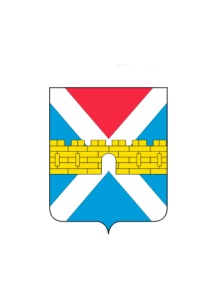 АДМИНИСТРАЦИЯ  КРЫМСКОГО  ГОРОДСКОГО  ПОСЕЛЕНИЯ КРЫМСКОГО РАЙОНАПОСТАНОВЛЕНИЕ  от 19.02.2019                                                                                                                   № 122город КрымскОб утверждении административного регламента по осуществлению муниципального контроля за сохранностью автомобильных дорог местного значения в границах населенных пунктов поселения	 В соответствии с пунктом 1 статьи 13 Федерального закона от 8 ноября 2007 года № 257-ФЗ «Об автомобильных дорогах и о дорожной деятельности в Российской Федерации и о внесении изменений в отдельные законодательные акты Российской Федерации», статьей 6 Федерального закона от 10 декабря 1995 года № 196- ФЗ «О безопасности дорожного движения», Федеральным законом от 26 декабря 2008 года № 294-ФЗ «О защите прав юридических лиц и индивидуальных предпринимателей при осуществлении государственного контроля (надзора) и муниципального контроля», руководствуясь Уставом Крымского городского поселения Крымского района, п о с т а н о в л я ю:	  1. Утвердить административный регламент по осуществлению муниципального контроля за сохранностью автомобильных дорог местного значения в границах населенных пунктов поселения (приложение). 	  2 Организационному отделу администрации Крымского городского поселения Крымского района (Завгородняя) разместить настоящее постановление на официальном сайте администрации Крымского городского поселения Крымского района в сети Интернет.3. Общему отделу администрации Крымского городского поселения Крымского района (Колесник) обнародовать настоящее постановление в соответствии с утвержденным порядком обнародования муниципальных правовых актов Крымского городского поселения Крымского района.4. Контроль за выполнением настоящего постановления возложить на заместителя главы Крымского городского поселения Крымского района                  А.А. Смирнова.5. Постановление вступает в силу со дня его обнародования.Глава Крымского городскогопоселения Крымского района	                                                       Я.Г. Будагов